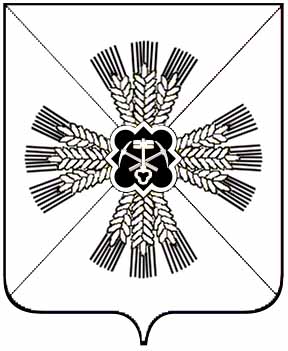 КЕМЕРОВСКАЯ ОБЛАСТЬАДМИНИСТРАЦИЯ ПРОМЫШЛЕННОВСКОГО МУНИЦИПАЛЬНОГО ОКРУГАПОСТАНОВЛЕНИЕот «21» октября 2020г. № 1674-Ппгт. ПромышленнаяОб утверждении Порядка определения объема и условия предоставления субсидий муниципальным бюджетным и автономным учреждениям, находящимся в ведении Управления образования администрации Промышленновского муниципального округа, на иные цели из местного бюджетаВ соответствии с пунктом 1 статьи 78.1 Бюджетного кодекса Российской Федерации, постановлением Правительства Российской Федерации от 22.02.2020 № 203 «Об общих требованиях к нормативным правовым актам и муниципальным правовым актам, устанавливающим порядок определения объема и условия предоставления бюджетным                                   и автономным учреждениям субсидий на иные цели»:Утвердить прилагаемый Порядок определения объема и условия предоставления субсидий на иные цели муниципальным бюджетным и автономным учреждениям Промышленновского муниципального округа, находящимся в ведении Управления образования администрации Промышленновского муниципального округа, согласно приложению № 1 к настоящему постановлению.Настоящее постановление подлежит обнародованию на официальном сайте администрации Промышленновского муниципального округа в сети Интернет.Контроль за исполнением настоящего постановления возложить на заместителя главы Промышленновского муниципального округа               С.А. Федарюк.       Настоящее постановление вступает в силу с 1 января 2021 года.Исп. Т.Л. ЕроговаТел. 7-42-73 ПОРЯДОКопределения объема и условия предоставления субсидий муниципальным бюджетным и автономным учреждениям, находящимся в ведении Управления образования администрации Промышленновского муниципального округа, на иные цели из местного бюджета1.	Общие положения о предоставлении субсидий1.1.	Настоящий Порядок устанавливает правила определения объема и условия предоставления муниципальным бюджетным и автономным учреждениям  (далее – учреждение), находящимся в ведении Управления образования администрации Промышленновского муниципального округа, субсидий на иные цели в соответствии с абзацем вторым пункта 1 статьи 78.1 Бюджетного кодекса Российской Федерации (далее – субсидия).1.2.	Субсидии предоставляются учреждениям: 1.2.1. в рамках муниципальной программы «Развитие системы образования и воспитания детей в Промышленновском округе» на 2018 -2023 годы», утвержденной постановлением администрации Промышленновского муниципального округа от 09.11.2017 № 1269-П для:реализации подпрограммы «Одаренные дети», на создание условий развития потенциальных возможностей и способностей одаренных детей;реализации подпрограммы  «Патриотическое воспитание обучающихся», на решение важнейших общенациональных задач в воспитании детей и подростков;реализации подпрограммы «Оздоровление детей и подростков», на сохранение и укрепление здоровья детей;реализации подпрограммы «Тепло наших сердец», на проведение мероприятий по реабилитации детей инвалидов;реализации подпрограммы «Социальные гарантии в системе образования», на создание наиболее благоприятных условий для детей из многодетных и малообеспеченных семей;реализации подпрограммы «Развитие дошкольного, общего образования и дополнительного образования детей», на комплекс условий для получения общедоступного бесплатного дошкольного, начального общего, основного общего, среднего общего образования, дополнительного образования и персонифицированного дополнительного образования детей;1.2.2. в рамках муниципальной программы «Обеспечение безопасности  жизнедеятельности населения и предприятий в Промышленновском муниципальном округе» на 2018-2023 годы», утвержденной постановлением администрации Промышленновского муниципального округа от 09.11.2017 № 1270а-П для:реализации подпрограммы «Борьба с преступностью и профилактика правонарушений», на проведение мероприятий с детьми и подростками по воспитанию здорового образа жизни;реализации подпрограммы «Безопасность дорожного движения», на приобретение сувенирной продукции участникам конкурсов;1.2.3. в рамках муниципальной программы «Функционирование органов местного самоуправления Промышленновского округа»                          на 2018-2022 годы», утвержденной постановлением администрации Промышленновского муниципального округа от 09.11.2017 № 1275-П для:реализации мероприятия «Финансовое обеспечение наградной системы»;реализации мероприятия «Проведение приемов, мероприятий»;1.2.4. в рамках муниципальной программы «Социальная поддержка населения Промышленновского округа» на 2018-2023 годы, утвержденной постановлением администрации Промышленновского муниципального округа от 09.11.2017 № 1276-П для:реализации  подпрограммы «Реализация мер социальной поддержки отдельных категорий граждан», на оказание мер социальной поддержки многодетных семей;1.2.5. в рамках муниципальной программы «Кадры в Промышленновском округе» на 2018–2023 годы, утвержденной постановлением администрации Промышленновского муниципального округа от 09.11.2017 № 1270-П для:реализации мероприятия «Единовременная денежная выплата (подъемные) молодым специалистам, приступившим к работе на основе  трехстороннего договора», на поддержку молодых специалистов, окончивших высшее учебное и/или средне-специальное учебное заведение.1.3.	Главным распорядителем бюджетных средств, осуществляющим предоставление субсидий, является Управление образование администрации Промышленновского муниципального округа (далее – Управление), до которого в соответствии с бюджетным законодательством Российской Федерации как до получателя бюджетных средств доведены в установленном порядке лимиты бюджетных обязательств на предоставление субсидий на соответствующий финансовый год (соответствующий финансовый год и плановый период).2.	Условия и порядок предоставления субсидии2.1. Для получения субсидии учреждение представляет                                             в Управление следующие документы:2.1.1.	Обращение о предоставлении субсидии с указанием целей, объема бюджетных ассигнований.2.1.2.	Пояснительную записку, содержащую обоснование необходимости предоставления бюджетных средств на цели, установленные пунктом 1.2 настоящего Порядка, включая расчет-обоснование суммы субсидии, необходимой для осуществления указанных расходов, а также предложения поставщиков, статистические данные и (или) иную информацию исходя из целей предоставления субсидии.2.1.3.	Обоснование эффективности реализации мероприятий муниципальных программ, предусматривающего использование субсидии.2.2. Сотрудник Управления в течение 5 рабочих дней со дня получения документов, указанных в пункте 2.1 настоящего Порядка, осуществляет проверку представленных документов на соответствие требованиям, определенным в соответствии с пунктом 2.1 настоящего Порядка.По результатам проверки документов, указанных в пункте 2.1 настоящего Порядка, сотрудник Управления в течение 2 рабочих дней оформляет проект решения о предоставлении субсидии либо об отказе в ее предоставлении и передает на подписание начальнику Управления.2.3.	Основания для отказа учреждению в предоставлении субсидии:а)	несоответствие представленных учреждением документов требованиям, определенным в соответствии с пунктом 2.1 настоящего Порядка, или представления неполного комплекта указанных документов;б)	недостоверность информации, содержащейся в документах, представленных учреждением.Учреждение вправе повторно направить документы после устранения причин отказа в предоставлении субсидии.2.4.	Требования, которым должно соответствовать учреждение                     на дату принятия решения о предоставлении субсидии:а)	отсутствие неисполненной обязанности по уплате налогов, сборов, страховых взносов, пеней, штрафов, процентов, подлежащих уплате в соответствии с законодательством Российской Федерации о налогах и сборах;б)	отсутствие просроченной задолженности по возврату в местный бюджет в соответствии с правовым актом субсидий, предоставленных в том числе в соответствии с иными правовыми актами.Положения, установленные подпунктами «а», «б» настоящего пункта, не применяются при предоставлении субсидии на осуществление мероприятий по реорганизации или ликвидации учреждения, предотвращение аварийной (чрезвычайной) ситуации, ликвидацию последствий и осуществление восстановительных работ в случае наступления аварийной (чрезвычайной) ситуации, погашение задолженности по судебным актам, вступившим в законную силу, исполнительным документам, а также в иных случаях, установленных федеральными законами, нормативными правовыми актами Российской Федерации, Кемеровской области – Кузбасса, Промышленновского муниципального округа.2.5. Для подтверждения у учреждения отсутствия неисполненной обязанности по уплате налогов, сборов, страховых взносов, пеней, штрафов, процентов, подлежащих уплате в соответствии с законодательством Российской Федерации о налогах и сборах, Управление посредством межведомственного запроса, в том числе в электронной форме с использованием единой системы межведомственного электронного взаимодействия и подключаемых к ней региональных систем межведомственного электронного взаимодействия, запрашивает и получает от Федеральной налоговой службы сведения о наличии (об отсутствии) у учреждения неисполненной обязанности по уплате налогов, сборов, страховых взносов, пеней, штрафов, процентов, подлежащих уплате в соответствии с законодательством Российской Федерации о налогах и сборах.Учреждение вправе представить по собственной инициативе справку налогового органа об отсутствии у учреждения  неисполненной обязанности по уплате налогов, сборов, страховых взносов, пеней, штрафов, процентов, подлежащих уплате в соответствии с законодательством Российской Федерации о налогах и сборах (справка действительна в течение 10 рабочих дней с даты, на которую выдана справка).2.6. В решении о предоставлении субсидии указывается размер субсидии и (или) порядок расчета размера субсидии с указанием информации, обосновывающей ее размер (в том числе формулы расчета                        и порядок их применения).Размер субсидии определяется Управлением с учетом потребности учреждения в получении такой субсидии и в пределах лимитов бюджетных обязательств, доведенных в установленном порядке Управлению как получателю средств местного бюджета на цели предоставления субсидии.	 Размер субсидии на иные цели, за исключением случаев, когда размер субсидии определен решением о бюджете округа, рассчитывается по формуле:S цс = P1* S1+P2*S2+……+Pn*Sn, где:S цс – размер субсидии на иные цели;P1 – количественное значение потребности на мероприятие (с 1-го по n-е) в текущем финансовом году;S1 – стоимость единицы потребности, предъявляемой на реализацию мероприятия (с1-го по n-е) в текущем финансовом году, определяемой одним из следующих методов:методом анализа рыночных индикаторов;структурным методом;методом сравнимой ценой;затратным методом.2.7. .	После подписания начальником Управления решения                               о предоставлении субсидии с учетом положений, установленных пунктом 2.5 настоящего Порядка, Управление заключает с учреждением в течение                        5 рабочих дней со дня принятия указанного решения соглашение                                    о предоставлении субсидии из местного бюджета (далее – соглашение                          о предоставлении субсидии), в том числе дополнительные соглашения                            к указанному соглашению, предусматривающие внесение в него изменений или его расторжение, в соответствии с типовой формой, установленной финансовым управлением Промышленновского округа, содержащей в том числе следующие положения:а)	цели предоставления субсидии с указанием наименования муниципальной программы;б)	показатели, необходимые для достижения результатов предоставления субсидии;в)	размер субсидии;г)	сроки (график) перечисления субсидии;д)	сроки представления отчетности;е)	порядок и сроки возврата сумм субсидии в случае несоблюдения учреждением целей, условий и порядка предоставления субсидий, определенных соглашением;ж)	основания и порядок внесения изменений в соглашение, в том числе в случае уменьшения управлению как получателю бюджетных средств ранее доведенных лимитов бюджетных обязательств на предоставление субсидии;з)	основания для досрочного прекращения соглашения по решению управления в одностороннем порядке, в том числе в связи:с реорганизацией или ликвидацией учреждения;с нарушением учреждением целей и условий предоставления субсидии, установленных правовым актом и (или) соглашением;и)	запрет на расторжение соглашения учреждением                                         в одностороннем порядке;к)	иные положения (при необходимости).2.8.	Финансовое управление Промышленновского округа в порядке, установленном для исполнения местного бюджета, перечисляет бюджетные средства на лицевой счет управления, открытый в Управлении Федерального казначейства по Кемеровской области – Кузбассу.2.9.	Выплата субсидии учреждению осуществляется Управлением в соответствии с графиком перечисления субсидии, являющимся приложением к соглашению о предоставлении субсидии.Субсидия перечисляется на счет, открытый учреждению в порядке, установленном действующим законодательством, и указанный в соглашении о предоставлении субсидии.3.	Требования к отчетности3.1. Учреждение представляет в Управление отчеты о достижении результатов предоставления субсидии и о достижении показателей в порядке, сроки и форме, установленные соглашением.Управление имеет право устанавливать в соглашении дополнительные формы представления учреждением отчетности и сроки их представления.3.2. Учреждение несет ответственность за достоверность сведений, содержащихся в отчетных документах.4.	Порядок осуществления контроля за соблюдением целей, условий                         и порядка предоставления субсидий и ответственность за их несоблюдение4.1. Управление и органы муниципального финансового контроля осуществляют проверки соблюдения учреждениями целей, условий и порядка предоставления субсидий в установленном законодательством порядке.4.2. Учреждение несет ответственность в соответствии с действующим законодательством за нарушение целей и условий предоставления субсидии, установленных настоящим Порядком. Учреждение в соответствии с действующим законодательством несет ответственность за нецелевое использование предоставленной субсидии, недостоверность сведений, содержащихся в документах. 4.3. Целевым использованием субсидии (части субсидии) является их использование учреждением на цели, определенные в пункте 1.2 настоящего Порядка. 4.4. При выявлении Управлением либо органом, осуществляющим муниципальный финансовый контроль, фактов нарушения получателем субсидии целей и условий предоставления субсидии в течение пяти рабочих дней со дня обнаружения указанных фактов получателю субсидии почтовым отправлением с уведомлением о вручении направляется письменное уведомление о необходимости возврата субсидии.В случае нарушения получателем субсидии условий предоставления субсидий средства субсидии подлежат возврату в местный бюджет в полном размере, а в случае нецелевого использования субсидии субсидия подлежит возврату в местный бюджет в размере ее нецелевого использования в течение пяти рабочих дней со дня получения получателем субсидии письменного уведомления о необходимости возврата субсидии.4.5. При невозврате субсидии в установленный срок Управление принимает меры по взысканию подлежащей возврату субсидии в местный бюджет в судебном порядке.4.6. Учреждения имеет право на обжалование действий (бездействия) и решений, осуществляемых (принятых) Управлением в досудебном порядке, путем направления жалобы в Управление и (или) в судебном порядке, предусмотренном действующим законодательством4.7. Возврату в местный бюджет подлежат в соответствии с законодательными и иными нормативными правовыми актами, включая требования, установленные Бюджетным кодексом Российской Федерации:суммы субсидии прошлых лет, восстановленные учреждением;остатки субсидии на первое января текущего финансового года, не использованные учреждением в отчетном финансовом году;остатки субсидии, не использованные учреждением в текущем финансовом году.4.8. В случае недостижения учреждением результатов предоставления субсидии и показателей предоставления субсидии, указанных в соглашении, Управление в месячный срок со дня выявления указанных нарушений направляет учреждению письменное уведомление о необходимости возврата субсидии в местный бюджет.Объем средств субсидии, подлежащий возврату в местный бюджет              (V возврата), не должен превышать объема субсидии, предоставленного учреждению в соответствии с соглашением о предоставлении субсидии, и определяется исходя из уровня недостижения учреждением значения по результатам предоставления субсидии путем расчета по формуле:Vвозврата = (Vсубсидии x k x m / n), где:Vсубсидии - размер субсидии, предоставленной учреждению в отчетном финансовом году;k - коэффициент возврата субсидии;m - количество результатов, по которым не достигнута результативность предоставления субсидии;n - общее количество результатов предоставления субсидии.Коэффициент возврата субсидии рассчитывается по формуле:k = SUM Di / m,где Di - индекс, отражающий уровень недостижения i-го результата предоставления субсидии.Индекс, отражающий уровень недостижения i-го результата предоставления субсидии, определяется по формуле:Di = 1 - Ti / Si, где:Ti - фактически достигнутое значение i-го результата предоставления субсидии на отчетную дату;Si - плановое значение i-го результата предоставления субсидии, установленное соглашением о предоставлении субсидии.                                  Глава Промышленновского муниципального округа       Д.П. Ильин     Приложение №1    к постановлению       администрации Промышленновского     муниципального округа    от «_____»_____________ № ____Заместитель главыПромышленновского муниципального округа  С.А. Федарюк